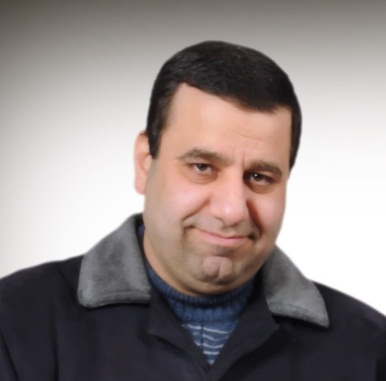 المؤهلات العلمية والأكاديمية:إجازة في العلوم الفيزيائية - جامعة حلب. دبلوم دراسات عليا في تاريخ العلوم الأساسية - جامعة حلب. ماجستير في تاريخ العلوم الأساسية - جامعة حلب.دكتوراه في تاريخ العلوم الأساسية - جامعة حلب.مخترع ومدرب برامج نشر ثقافة الاختراع.العمل الحالي:مستشار لعدد من الشركات والمؤسسات العلمية والهندسية.كاتب في عدد من المجلات العلمية في الوطن العربي.باحث متفرغ في مجال تاريخ العلوم العربية.________________________________________________________________________________عضو في:هيئة تدريس الجامعة العربية المفتوحة لشمال أمريكا وكندا.الاتحاد العربي لعلوم الفضاء والفلك (الأردن).الاتحاد الأمريكي للجيوفيزياء (أمريكا).الجمعية الفلكية السورية (سورية) .الجمعية السورية لتاريخ العلوم (سورية) .الجمعية الفلكية الأردنية (الأردن) .المعهد البريطاني للمواد (بريطانيا).رابطة الإعلاميين العلميين العرب (مصر).جمعية المخترعين السوريين (سورية).الشبكة العربية للابتكار (بريطانيا).الشبكة العربية لعلوم المواد وتكنولوجيا النانو (الإمارات).منظمة المجتمع العلمي العربي (بيروت).________________________________________________________________________________ألقى – و لا يزال- عدداً كبيراً من المحاضرات العلمية المبسطة للعامة في المراكز الثقافية العربية.  نشر – و لا يزال- أكثر من مائة مقال علمي وثقافي في المجلات والمواقع العربية الآتية: مجلة التقدم العلمي/ الكويتالجواهر والأحجار الكريمة في كتب التراث العلمي العربي، ع77، 2012.تطور طب التجميل عند العرب والمسلمين، ع 78، 2012.المراصد الفلكية وآلاتها في التراث العلمي العربي، ع 80، 2013.العلم في الرياضة، ع84، 2014.العلوم لدى حضارات أمريكا الجنوبية القديمة، ع86، 2014.الحسن بن الهيثم مؤسس علم الضوء الحديث، ع89، 2015.إسهامات العلماء العرب والمسلمين في مجال علم الكون، ع ،2016.تطور المرايا المحرقة من حرق السفن إلى كهرباء المدن، ع، 2016.مجلة العربي العلمي / الكويتضبط دقة الزمن، العدد 12 ، 2012.السلاح النووي في الخيال العلمي، العدد 13، 2013.الجاذبية الثقالية في الخيال العلمي، 2014.كيف تطورت الروبوتات؟ 2015.مجلة الوعي الإسلامي/ الكويت                 التعلم الذاتي وأثره في المتعلم، العدد 566، 2012.مجلة الكويت/ الكويت                  تجليات شخصية فاوست في الأجناس الأدبية، ع368، 2014.موقع مجلة ناشري الإلكترونية/ الكويتفي ذكرى هيروشيما وناغازاكي ماذا نتعلم؟، نيسان، 2014م.البعد الرابع من منظور الخيال العلمي، حزيران، 2014.متى يكون الخيال العلمي "واقعيّا"؟، كانون الثاني،2015.علم البصريات-في الذكرى الألفية الأولى لمؤسسه الحسن بن الهيثم، حزيران، 2015.مجلة نيتشر (الطبعة العربية)/ مصر (ترجمة)اكتشاف ثقبين أسودين في حشدٍ نجمي، العدد 2، 2012.كوكب خارجي بالجوار، العدد 5، 2012.خيوط الهيدروجين الرفيعة تكشف عن الطاقة المظلمة، العدد 11، 2013.ناسا توجه أنظارها إلى الشمس، العدد 11، 2013.متاعب التسنين في تلسكوب ضخم، العدد  12، 2013.تحديد سرعة دوران الثقوب السوداء، العدد 13، 2013.تلسكوب الأشعة السينية على رأس جدول أعمال الفضاء، العدد2013،15.كشف بصمات النجوم، العدد16، 2014.مركبة المذنب تستعد للاستيقاظ، العدد18، 2014.لوحة لجارٍ ديناميكي، العدد18، 2014.الكشف عن نظرية أينشتاين المفقودة ، العدد19، 2014.مراقبة الأرض تدخل المرحلة التالية، العدد21، 2014.ثقب أسود عملاق في مجرّةٍ مجرّدة، العدد26، 2014.كيف تشكِّل المَجَرّات الصغيرة نجومًا؟ العدد27، 2014.المثلثات الكونية وكتل الثقوب السوداء، العدد28، 2015.هبوط على مذنب، العدد28، 2015.الضباب الكوني والضباب الدخاني، العدد30، 2015.مصير مجهول لرحلة البحث عن "فيلة"، العدد30، 2015.أقدم ضوء كوني، العدد 31، 2015.خمسة مواقع في المجموعة الشمسية تجب على «ناسا» زيارتها، العدد 32، 2015.المـوت البطـيء للمَجَـرّات الحمـراء، العدد 34، 2015.بلوتو يمهِّد الطريق لاكتشاف طريقة تَشَكُّل الكواكب، العدد34، 2015.مجـرّات مفتقـرة إلى الغبـار في بـداية الـزمـن، العدد35، 2015.رؤية بلوتو النابض بالحياة في رحلة تحليق تاريخية، العدد36، 2015.مجلة آفاق العلم/ مصرعلماء وعملات، العدد 44، 2013. علم الكونيات من منظور الخيال العلمي، العدد 45، 2013.الجريمة في الخيال العلمي، العدد 46، 2013.مجلة ومضات/ مصر1. المذنبات بين العلم والخيال، العدد13، 2014.3. إسحق أسيموف، العدد14، 2014.4. حقيقة الأطباق الطائرة،ج1، العدد16، 2015.5. حقيقة الأطباق الطائرة،ج2، العدد17، 2015.6. مخلوقات برأسين، العدد18، 2015.7. إدغار آلن بو، العدد20، 2015.8. فريدريك بول، العدد 21، 2015.9. كليفورد بيكوفر، العدد 22، 2015.10. وليم جيبسون، العدد23، 2015.11. إراسموس داروين، العدد24، 2015.12. علم الأعصاب في الخيال العلمي، العدد25، 2015.13. الكارثة البيئية في الخيال العلمي، العدد26، 2015.14. التصوير الضوئي في الخيال العلمي، العدد27، 2015.15. الماضي في أدب الخيال العلمي، العدد28، 2016.مجلة الأزمنة/ سورية (صفحة رأي)جوهر العلاقة مع الله، العدد 350، 2013.مكارم الأخلاق، العدد 351، 2013.من البيت تكون البداية، العدد 352، 2013.شتان بين خلق نبي وخلق ملك، العدد 353، 2013.تداعيات الفساد الأكاديمي، العدد 354، 2013.هل تقوم الأخلاق المصطنعة بدور الدين؟، العدد 356، 2013.مشهد مشرق من حرية الرأي، العدد 357، 2013.ولات حين مناص، العدد 359، 2013.طرف المواقف، العدد 361، 2013.مجلة تقنيات صناعية / سوريةالليزر وتطبيقاته الصناعية، العددان: 3-4، 2008.موقع مجلة أقلام ثقافية / فلسطينالألعاب في الخيال العلمي، 2014.موقع منظمة المجتمع العلمي العربي/ لندن تجربتي في صناعة مجتمع علمي عربي محلي، 2014.مجلة القافلة / السعوديةالإلكترون أعظم اكتشافات الإنسان، العدد4، مجلد63، 2013.لغة التواصل عند الحشرات، العدد6،مجلد65، 2013.تجربتي في العلم والشعر، العدد3،مجلد66، 2014.مجلة الخفجي / السعودية1. تجارب صناعة الطائرات العربية من أجهضها؟، سنة43،ع7-8، 2013.2. دوافع أكلة لحوم البشر، سنة43،ع11-12، 2013.3. المقتطف شيخ المجلات العلمية العربية، سنة44،ع1-2، 2014.4. احتفاليات محرك البحث غوغل بالعلماء العرب والمسلمين، سنة45،ع3-4، 2015.5. كيف نستلهم أفكارنا الابداعية من الطبيعة؟، سنة45،ع7-8، 2015.6. ألعاب الأطفال ... تبني وتلهم، سنة46،ع7-8، 2016.مجلة الأدب العلمي/ (جامعة دمشق) سوريةنظرية الانفجار الأعظم في أدب الخيال العلمي، العدد 1، 2013.السينما في الخيال العلمي، العدد 2، 2013.علم الإنسان في أدب الخيال العلمي، العددان 3-4، 2013.بول وليم أندرسون والاحتراف في كتابة أدب الخيال العلمي، العدد 4، 2014.التنجيم في الخيال العلمي، العدد5، 2014.الخيال العلمي كوسيلة لتبسيط العلوم، العدد11، 2014.جيمس غراهام بالارد المتشائم من عصر الفضاء، العدد13، 2014.شيسلي بونستيل الأب الروحي للفضاء الحديث، العدد 17، مفارقة فيرمي في الخيال العلمي، العدد20، 2015. شخصية نيوتن في أدب الخيال العلمي، العدد22، 2015.التلوث في أدب الخيال العلمي ، العدد  23، 2016.أديسون في أدب الخيال العلمي، العدد24، 2016.مجلة علم وخيال/ مصررسم الخرائط في الخيال العلمي، العدد5 ، 2012.الشواش في الخيال العلمي، العدد 8، 2013.الكيمياء في الخيال العلمي، العدد 9، 2013.الاستنساخ في الخيال العلمي، العدد 10، 2013.التقانة في الخيال العلمي، العدد 11، 2013.الأتمتة في الخيال العلمي، العدد 12، 2013.السيارة في الخيال العلمي، العدد 13، 2013.عصر الفضاء في الخيال العلمي، العدد14، 2013.الاستعمار في الخيال العلمي، العدد15 ، 2014.تجميد الحياة في الخيال العلمي، العدد16، 2014.علم الإنسان في الخيال العلمي، العدد17، 2014.الثقوب السوداء في الخيال العلمي، العدد19، 2014.السيبورغ في الخيال العلمي، العدد20، 2015.المجرة في الخيال العلمي، العدد21، 2015.المغناطيسية بين العلم والخيال، العدد22، 2015.علم التبيؤ في الخيال العلمي، العدد23، 2015.الهندسة الوراثية في الخيال العلمي، العدد24، 2016.الصاروخ في الخيال العلمي، العدد25، 2016.الأثير في الخيال العلمي، العدد26، 2016.مجلة الباحثون/ سوريةوسائل الاتصال عند النبات والحيوان، العدد6، 2007.أسرار غرق سفينة تيتانيك، العدد7 ، 2007.سحر الخيال العلمي، العدد42 ، 2010.صناعة إعادة التدوير، العدد 43، 2011.سر أحاديات القرون، العدد 45، 2011.شكل الكون من الأسطورة إلى الحقيقة، العدد 46، 2011.الفن في العلم، العدد47، 2011.أسلاف الطيور، العدد 48، 2011.الذهب ملك المعادن، العدد 49، 2011.10. لماذا نحب الرعب؟، العدد51، 2011.11. أعجوبة شعرات اللمس، العدد 52، 2011.12. كيف تتعرف الحواسب على الوجوه؟، العدد53، 2011.13. كيف يمضي الأعسر حياته؟، العدد 54، 2011.14.النوم عند الكائنات الحية، العدد 55، 2012.15. بناؤون في عالم الحيوان، العدد 56، 2012.16. الطب عن بعد، العدد 57، 2012.17. حقائق لا تعرفها عن العطاس، العدد 58، 2012.18. أفكار ستغير العلم للأبد، العدد 59، 2012.19. الحاسبات التي تتعلم بالعمل، العدد 60، 2012.20. أمراض خطيرة قد تكون أسبابها بسيطة، 62، 2012.21. أيهما أذكى القطط أم الكلاب، العدد 63، 2012.22. أسعد بلدان العالم، العدد 64، 2012.23. ما هو علم البلنغترونيك؟، العدد 65، 2012.24. صنع في الفضاء، العدد 68، 2013.25. الجراحة الافتراضية، العدد 69، 2013.26. الكشف عن أسرار الشفق القطبي، العدد 70، 2013.27. الغبار بين المنافع والأضرار، العدد 71، 2013.28. الفرن الذي بداخلنا، العدد 72-73، 2013.29. كيف نتعلم من إبصار الخنفساء، العدد 74-75، 2013.مجلة الخيال العلمي/ سوريةالصوت، العدد21 ، 2010.الطيران، العدد 22، 2010.الغلاف الجوي، العدد 25، 2010.الخيمياء، العدد 26، 2010.جماليات الخيال العلمي، العدد 27، 2010.الإبعاد، العدد 28، 2010.التاريخ الاختياري، العدد29، 2010.الغرباء، العدد 30، 2011.أشباه البشر، العدد 33، 2011. علم الآثار، العدد 34، 2011.11. الأقمار الصنعية، العدد 36، 2011.12. علم الفلك، العدد 37، 2011.13. المريخ والمريخيون، العدد38، 2011.14. الكويكبات، العدد 41، 2011.15. التنجيم،العدد42، 2012.16. الذرة، العدد 43، 2012.17. التقانة الحيوية، العدد 44، 2012.18. السوبرمان بين العلم والخيال، العدد 46، 2013.19. التشفير في الخيال العلمي، العدد 48، 2014.20. علم البلورات في الخيال العلمي، العدد 49، 2014.21. آرثر كلارك، العدد 50، 2014.22. التشارك مع المخلوقات، العدد 52، 2014.المؤلفات العلمية المنشورة : ( تح : تحت الطبع)في مجال الفضاء والفلكعلم الفلك المبسط [2008/ دار البراق-حلب] الموسوعة الفلكية. [2008/دار الشرق العربي- بيروت]خارطة السماء الشمالية. [2009/جمعية هواة الفلك-دمشق]مصور الكون. [2011/دار المعرفة – بيروت]معجم مصطلحات الفضاء والفلك. [تح /دار شعاع – حلب]حقيقة التنجيم. [تح/ دار النهج – حلب]هاوي الفلك. [تح/ دار الأنس – دمشق]في مجال الفيزياءأسئلة و مسائل في الفيزياء. [2007/دار أسامة- عمَّان]تعلم الفيزياء بالرسوم(ترجمة).[2008/ دار شعاع –حلب]المبسط في الإلكترونيات.[2008/ دار الأنس-دمشق]المبسط في الفيزياء. [2008/دار الأنس-دمشق]الليزر مبادئ وتطبيقات.[2009 /دار البراق- حلب]أطلس الفيزياء(ترجمة). [2011/دار الشرق العربي- بيروت]معجم مصطلحات الفيزياء. [تح /دار الجيل- بيروت]ألغاز مسلية في الفيزياء. [ تح/دار الأنس-دمشق]دائرة المعارف الفيزيائية  [تح/دار أسامة –عمَّان]في مجال علم المواد والكيمياءالأسطوانة الدورية للعناصر. [1999/دار عبد المنعم ناشرون-حلب]دليل المواد. [2002/ دار شعاع –حلب]أطلس الكيمياء(ترجمة). [2011/دار الشرق العربي- بيروت]معجم عناصر الجدول الدوري. [تح/دار الجيل- بيروت]معجم مصطلحات علم المواد. [تح /دار الجيل- بيروت]في مجال تاريخ العلوم والتكنولوجياالحائزون على جائزة نوبل في الفيزياء .[2004/دار قابس- بيروت]الموسوعة الذهبية للحضارة الإسلامية. [2010/ دار اليمامة-دمشق]تاريخ علم الصوت وإسهام العلماء العرب والمسلمين في تطوره. [2012/ مؤسسة الكويت للتقدم العلمي-الكويت]عباقرة خالدون (ترجمة) [2014/دار الشرق العربي- بيروت]معجم أعلام الفيزياء والفلك(2جزء).[ تح/دار الجيل-بيروت]معجم مصطلحات الفيزياء والفلك في التراث العلمي العربي. [تح /دار الجيل- بيروت]أوائل العرب في العلوم والتكنولوجيا. [تح /دار الجيل- بيروت]تاريخ العلوم المصوّر. [تح/دار النهج-حلب]أعلام العرب في العلوم والتكنولوجيا.[ تح/دار شعاع-حلب]أطلس دول العالم الإسلامي [تح /دار النهج-حلب]الحسن بن الهيثم (أعماله ومخطوطاته)، [2016/معهد المخطوطات العربية- القاهرة]في مجال التربية والتعليمدليل تربية الطفل.[2013/دار كتابنا-بيروت]تربية المراهق [2016 /دار الكتب السورية-حلب]الأبوان معلمان [2016 /دار الكتب السورية-حلب]مهنة المستقبل كيف أختارها؟[2016 /دار النهج-حلب]الإذاعة المدرسية. [تح-/دار علاء الدين-دمشق]في مجال الابداع والاختراع والابتكارسلسلة مهارات التفكير وتطبيقاتها في العلوم والرياضيات (6أجزاء) [2016 /دار الكتب السورية-حلب]الابتكار الناجح. [2016/دار الكتب العلمية-بيروت]مصادر الأفكار المبتكرة. [2016/دار الكتب العلمية-بيروت]كيف يفكر المخترعون؟ (ترجمة). [2016/دار الكتب العلمية-بيروت]فن القيادة والعلم الحديث (ترجمة). [تح-/دار علاء الدين-دمشق]أسس الاختراع. [تح-/دار الكتب العلمية-بيروت]بنية الاكتشاف العلمي. [تح-/دار الكتب العلمية-بيروت]كيف تصبح عالماً. [تح/ دار الأنس – دمشق]هندسة الابداع. [تح/ دار الأنس – دمشق]توليد الأفكار الجديدة . [تح/ دار الأنس – دمشق]كيف يفكر المستثمرون. [تح/ دار الأنس – دمشق]مؤلفات علمية في مجالات أخرىالمبسط في الاتصالات. [2008/ دار الأنس-دمشق]الموسوعة الجغرافية. (ترجمة). [2011/دار الشرق العربي-بيروت]أطلس جسم الإنسان. (ترجمة). [2011/دار الشرق العربي-بيروت]الديناصورات. [تح/دار علاء الدين-دمشق]حتى يحضر الطبيب. [تح/دار النهج-حلب]قدم العديد من الأعمال العلمية المبسطة والقصص الموجهة للأطفال كتب عشرات قصص الأطفال في مجلة أفلاطون الصغير منذ عام 2011، التي يصدرها مركز دسمان في الكويت. كما صدر له الكتب الآتية:ستكشف الكون. [2006/دار البابا للأطفال- حلب]عالم الروبوتات. [2008/دار البابا للأطفال- حلب] قاموس الدليل (إنكليزي-عربي) [2012/دار النهج-حلب]سلسلة ألون وأتعلم عن.  [2007/ دار البراق- حلب]موسوعة العلوم والتقنية (ترجمة) (20 جزء). [2010/دار الشرق العربي-بيروت]موسوعة اقرأ عن (10 أجزاء). [2012/دار المعرفة-بيروت]الموسوعة العلمية للناشئة(10 أجزاء). [2013/دار النهج-حلب]الحسن بن الهيثم، قصة للأطفال مرفقة مع العدد 89، من مجلة التقدم العلمي، الكويت، 2015.فريق التعاون، قصة للأطفال مرفقة مع العدد 91، من مجلة التقدم العلمي، الكويت، 2015.عمل كمراجع علمي للكتب المنشورة الآتية:1. أطلس الحيوان، دار الشرق، بيروت، 2011.2. موسوعة الكون، دار الشرق، بيروت، 2013.3. موسوعة الطبيعة، دار الشرق، بيروت، 2013.4. موسوعة الأحياء، دار الشرق، بيروت، 2013.5. موسوعة الأرض، دار أصالة، الجزائر، 2013. 6.  الأرض العنيفة، دار أصالة، الجزائر، 2013.7. مشاهير علماء المسلمين، دار الشرق، بيروت، 2014.8. أعلام الغرب، دار الشرق، بيروت، 2014.9. موسوعة الأرض، دار الشرق، بيروت، 2014.10. موسوعة الكيمياء العضوية، دار الشرق، بيروت، 2014.11. موسوعة الكوارث الطبيعية، دار الشرق، بيروت، 2014.12. موسوعة تحف معمارية، دار الشرق، بيروت، 2014.13. موسوعة علماء غيروا العالم، دار الشرق، بيروت، 2014.14. موسوعة كيف تعمل الأشياء، دار الشرق، بيروت، 2014.15. موسوعة الحضارات القديمة، دار الشرق، بيروت، 2014.16.  موسوعة الصخور والمعادن، دار الشرق، بيروت، 2014.17.  موسوعة الاحترار العالمي، دار الشرق، بيروت، 2014.18. أطلس الرياضيات من حولنا، دار الشرق، بيروت، 2015.________________________________________________________________________________الأبحاث العلمية الأصيلة (المنشورة والمُحكّمة):" اكتشاف أثر حركة الهواء على شدة الصوت في رسائل إخوان الصفا قبل دوبلر" : بحث قدم في المؤتمر الدولي 22 لتاريخ العلوم عند العرب، بجامعة حلب، عام 2000م. " المبادئ الفيزيائية لآلتي المزمار في كتاب الجزري (الجامع بين العلم والعمل النافع)"، مجلة تاريخ العلوم بجامعة حلب، العدد2، عام2007م." سرعة الصوت في الهواء وإسهامات العلماء العرب والمسلمين فيها" ، مجلة تاريخ العلوم بجامعة حلب،العدد3، عام 2008م." تطور مفهوم قوة الدفع بين الحضارتين اليونانية والإسلامية  بين القرنين (4ق.م-12م) " ، مجلة تاريخ العلوم بجامعة حلب، العدد 8، عام 2013م." مفهوم الطفرة في الحركة عند العرب والمسلمين بين القرنين (3-6هـ/9-12م)"، مجلة تاريخ العلوم بجامعة حلب،العدد8، عام 2013م."تطور مفهوم الجاذبية بين القرنين (6ق.م-12م) وإسهام العلماء العرب والمسلمين فيها"، مجلة آفاق الثقافة والتراث، مركز جمعة الماجد، العدد85، عام 2014م."ظاهرة التشكيك بوجود بعض العلماء العرب عند مؤرخي الغرب"، مجلة آفاق الثقافة والتراث، مركز جمعة الماجد، العدد، عام 2016م.لديه عدد من براءات الاختراع المسجلة في مكتب براءات الاختراع في سورية؛ منها:الأسطوانة الدورية للعناصر (نموذج جديد للجدول الدوري للعناصر تم تنفيذه ونشره على المستوى العربي/دار عبد المنعم ناشرون-1999م).طرائق برمجة وتصميم الروبوت التعليمي.المسطرة الهندسية الشاملة.الخبرات البحثية العلمية التطبيقية :خبرة في إدارة المشروعات العلمية والتقانية وتنفيذها منذ عام 1998، منها:معالجة أكاسيد الحديد في الزجاج المكرر.ابتكار طبقات عازلة للصوت والحرارة والرطوبة.تغيير الخصائص الفيزيائية لمادة (الخبث البركاني) العازلة حرارياً.تصميم طريقة لإعادة تعبئة أنابيب ليزرات CO2.معالجة المحاصيل الحقلية بالأمواج فوق الصوتية.دراسة أثر الحقول المغناطيسية على الخلايا الشمسية.خبرة في تصميم وتنفيذ عشرات الوسائل التعليمية لكافة المراحل الدراسية، في مركز البتاني للعلوم والتكنولوجيا (2005-2015).مستشار للمشروعات التنفيذية في مؤسسة سنايا الهندسية، حلب (2014-2015).مستشار للمشروعات التنفيذية في المؤسسة العلمية للوسائل التعليمية، حلب (2006-2016).مدير تنفيذي للشركة العربية للروبوتات، حلب (2005-2010)._________________________________________________________________________عمل مشرفاً للأندية العلمية في:نادي العلوم والمعلوماتية/في سورية/ في الفترة (1997-2001). وكانت أبرز الأعمال المنفذة : تأسيس المخيم الفلكي العربي الأول. وتأسيس نادي الإبداع والاختراع.مدارس الأنجال الأهلية بجدة/في السعودية/بين عامي (2002-2004).مدرسة البلابل الخاصة بحلب بين عامي (2004-2006).نادي المبتكرين بحلب /في سورية/ بين عامي (2011- 2012).  ___________________________________________________________________________المؤتمرات والفعاليات والنشاطات العلمية:المؤتمر الدولي 22 لتاريخ العلوم عند العرب، بجامعة حلب، عام 2000.الملتقى الفلكي العربي الأول، إدلب، عام 1998.الملتقى الفلكي العربي الرابع لهواة الفضاء والفلك، حلب، عام 2010.ملتقى مدرسي العلوم، جدة، عام 2004.شارك في احتفالية حلب عاصمة للثقافة الإسلامية، عام 2006.شارك في معارض الباسل الدولي للإبداع والاختراع ، سورية منذ عام 1998-2009.شارك في معرض الشرق الأوسط للتعليم والتدريب، جدة، 2004.شارك في إعداد المادة العلمية للفلم الوثائقي (تاريخ الصحافة السورية)، القاهرة، 2012.شارك في إعداد الدراسة الأولية لبناء أول مرصد فلكي في سورية، إدلب، 1999.ندوة تاريخ العلوم الأساسية عند العرب، جامعة حلب، عام 2015.مؤسس لأول مركز ثقافة علمية في سورية ( لنشر الثقافة العلمية الجماهيرية المبسطة) بالتعاون مع وزارة الثقافة في سورية. أسهم في تأسيس متحف تاريخ الطب والعلوم بحلب (للتعريف بإسهامات وإنجازات العلماء العرب والمسلمين في فترة الحضارة الإسلامية) بالتعاون مع وزارة الثقافة في سورية، عام 2011.أسهم في متحف تاريخ العلوم في المكتبة الوقفية بحلب بالتعاون مع وزارة الأوقاف في سورية، عام 2011. __________________________________________________________________________المهارات الحاسوبية: إجادة العمل على برنامج محرر النصوص MSWord.إجادة العمل على برنامج محرر الصور Adobe Photoshop .الدورات التي خضع لها:دورة في فن الإلكترونيات، معهد الكندي بحلب، 1991-1992.كورسات في اللغة الألمانية، جامعة حلب، 1993-1994.كورسات في اللغة الإنكليزية، جامعة حلب، 2001.كورسات دبلوم التأهيل التربوي، جامعة حلب، 1999-2000.الدورة التنشيطية لرواد المدارس الأهلية، جدة، 2004.الدورة التخصصية في علم الاختراع والتطوير، جامعة حلب، 2005.دورة التفكير الإبداعي (كورس دي بونو)، مركز آفاق بلا حدود، حلب، 2006.الدورات التي قام بتنفيذها:تدريب طلاب الصفين الخامس والسادس الابتدائي على الإبداع العلمي في مدرسة البلابل بحلب، شتاء عام 2006.تدريب طلاب الصفين الخامس والسادس الابتدائي على الروبوت التعليمي  في مدرسة البلابل بحلب، ، لمدة عامين 2009-2010.تدريب مجموعة طلاب أعمارهم بين (8-14 سنة) على الإبداع العلمي في مركز آفاق بلا حدود بحلب، صيف عام 2007.تدريب مجموعة طلاب أعمارهم بين (8-14 سنة) على الإبداع العلمي في المركز السوري للمعلوماتية بحلب، صيف عام 2008.تدريب مجموعة طلاب أعمارهم بين (8-14 سنة) على الإبداع العلمي في مركز تواصل بحلب، صيف عام 2011.تدريب مجموعات من المهندسين المحترفين على فن الاختراع في مؤسسة سنايا بحلب، صيف عام 2014._________________________________________________________________________الجوائز والشهادات التقديرية:جائزة الـBBC  الدولية في مجال البيئة /1997- بريطانية.جائزة أفضل برنامج حاسوب علمي/ 2000 – سورية.شهادة تقدير من وزير التجارة في سورية عن المشاركة في معرض الباسل للإبداع والاختراع الثامن، 1999.شهادة تقدير من وزير التجارة في سورية عن المشاركة في معرض الباسل للإبداع والاختراع التاسع، 2000.شهادة تقدير من معهد التراث العلمي العربي عن المشاركة في مؤتمر السنوي 22 لتاريخ العلوم عند العرب، 2001.شارك في مسابقات الأندية العلمية/جدة في عامي 2003-2004، وحصل على عدة ميداليات برونزية وفضية.شهادة تقدير من إدارة النشاط العلمي بجدة، 2003.شهادة تقدير من إدارة النشاط العلمي بجدة، 2004.شهادة تقدير من إدارة مركز جدة للعلوم والتكنولوجيا، بجدة، 2003.شهادة تقدير من وزير التجارة في سورية عن المشاركة في معرض الباسل للإبداع والاختراع ، 2009.شهادة تقدير من جمعية هواة الفلك السورية عن المشاركة في الملتقى العربي الرابع لهواة علوم الفضاء والفلك، 2010.رسالتنا أخذ الدروس من الماضي والاستفادة منها لبناء مستقبل عربي أفضل في ميدان العلوم والتكنولوجياوسائل الاتصال:د. سائر بصمه جي- سورية- حلب هاتف (ثابت) : 2237958 21 00963 خلوي (جوال-1):  061646 944  00963خلوي (جوال-2):  633008 993   00963بريد إلكتروني: saerbasmaji@gmail.com